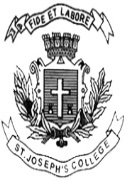 ST. JOSEPH’S COLLEGE (AUTONOMOUS), BANGALORE – 27CBCS (ZOOLOGY) – IV SEMESTERSEMESTER EXAMINATION, APRIL 2019ZO OE 4116 – A JOURNEY INTO ANIMAL WORLD AND HUMAN LIFETime: 1.5 hour                                                                   Max. Marks: 35This paper contains two printed pages and three partsPART A      Answer the following                                                                                   1 X 10 = 10Name the type of reproduction in Protozoans given in the diagram below__________.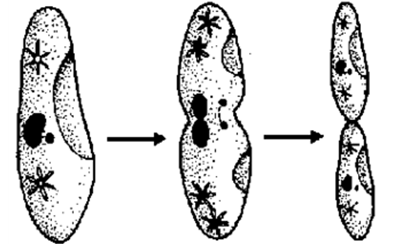 Echinoderms have the ability to reproduce a broken arm (true/ false)Mention the type of signals (Tactile/Auditory/chemical) involved in Bird song                               b. Monkey groomingMention any one flight adaptation in birds.____________ is the organ maintaining blood glucose levelsStomach	b.  Small Intestine	c.  Pharynx	d.  Pancreas_____________ blood group is universal donorThe great blood vessels of a human heart are________________Aorta	           b.  Pulmonary artery    c.  Vena Cava  d.  All of the aboveIdentify and name the threatened species shown below Mention one first aid procedure when a person is choking  _________PART  BAnswer any FIVE of the following						      5 X 2 = 10What is an endocrine gland? Give an example What is a menstrual cycle?What is liver cirrhosis?In relation to vector borne diseases fill in the blanks in the table given belowWhat are the modes of HIV transmission?Depict the pedigree of a family comprising an elder son and younger daughter and the father affected with a genetic disease. PART C Answer any THREE of the following                                                                    3 X 5= 15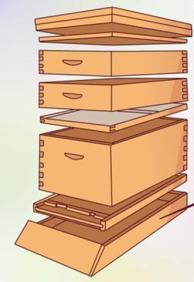 What is cancer? Mention any two properties of a cancer cell and name any two types of cancer.Briefly describe the structure of human lungs and breathing process with a neat labelled diagram.Write a short note on heart attack and its prevention.Draw a neat labelled diagram of the urinary system.a.  List any two barriers to mitigate Human-elephant conflict. b. What is the name of the structure you see in the picture and state why ‘X’ is important?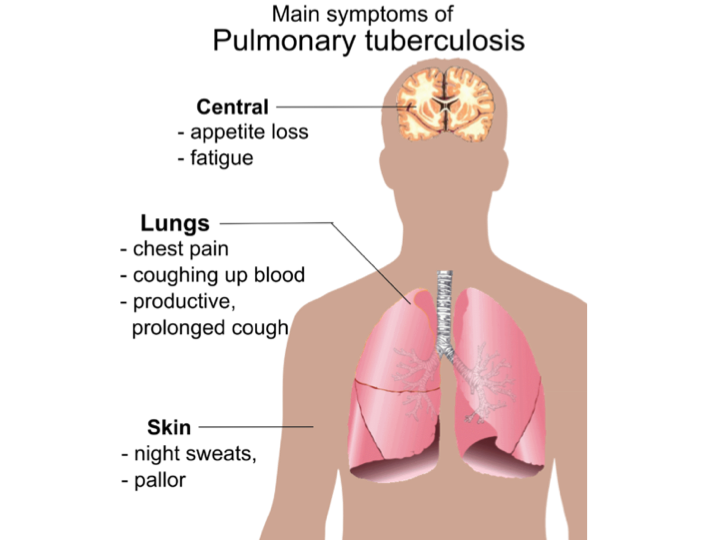 The image shows major symptoms of which disease?ab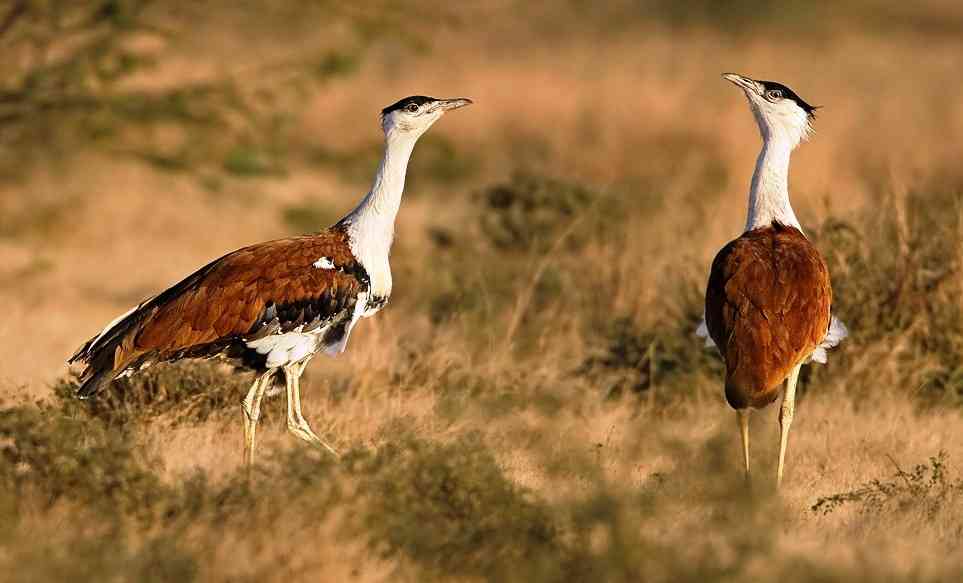 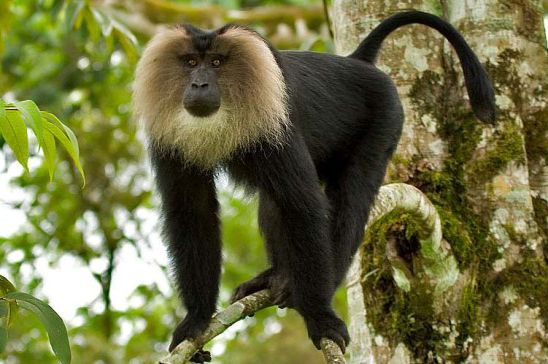 DiseaseVectorPathogen____________Anopheles stephensiProtozoanDengue_________________VirusPlague_________________BacteriaSchistosomiasisSnail___________________